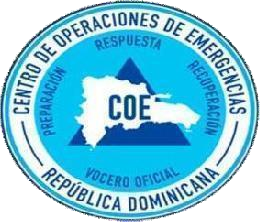 BASE LEGAL DE LA INSTITUCIÓNMARCO LEGAL DEL SISTEMA DE TRANSPARENCIAESTRUCTURA ORGÁNICA DE LA INSTITUCIÓNNORMATIVASOFICINA DE LIBRE ACCESO A LA INFORMACIÓNPLAN ESTRATÉGICO DE LA INSTITUCIÓNPUBLICACIONES OFICIALESESTADÍSTICASACCESO AL PORTAL DE 311 SOBRE QUEJAS, RECLAMACIONES, SUGERENCIAS Y DENUNCIASDECLARACIONES JURADAS DE PATRIMONIOPRESUPUESTORECURSOS HUMANOSBENEFICIARIOS DE PROGRAMAS ASISTENCIALESCOMPRAS Y CONTRATACIONESPROYECTOS Y PROGRAMASFINANZASDATOS ABIERTOSCOMISION INTEGRIDAD GUBERNAMENTAL Y CUMPLIMIENTO NORMATIVOTel. 809-472-0909, Ext.235 829-645-3083transparencia@coe.gob.doInstituciónInstituciónInstitución: Centro de Operaciones de Emergencias (COE)Incumbente: mayor general retirado Dr. Juan Manuel Méndez García – Director GeneralTeléfonos: (809) 472-0909Dirección Física: Dirección: Ave. Ortega y Gasset, Esq. Pepillo Salcedo, Plaza de la Salud al lado de OPS, 1ra Planta. Ens. La Fe, D.N. R.D.Dirección Web: www.coe.gob.doCorreo Electrónico institucional: transparencia@coe.gob.doInstitución: Centro de Operaciones de Emergencias (COE)Incumbente: mayor general retirado Dr. Juan Manuel Méndez García – Director GeneralTeléfonos: (809) 472-0909Dirección Física: Dirección: Ave. Ortega y Gasset, Esq. Pepillo Salcedo, Plaza de la Salud al lado de OPS, 1ra Planta. Ens. La Fe, D.N. R.D.Dirección Web: www.coe.gob.doCorreo Electrónico institucional: transparencia@coe.gob.doENLACE PORTAL TRANSPARENCIAFECHA DE ACTUALIZACIÓNURL: http://coe.gob.do /transparencia/10 FEBRERO 2023DOCUMENTO / INFORMACIONFORMATOENLACEFECHADISPONIBILIDAD (SI/NO)Constitución		Política	de	la República	Dominicana,	Votada	y Proclamada por la Asamblea Nacional en fecha trece (13) de junio de 2015 Gaceta Oficial No.PDFhttp://www.coe.gob.do/transparencia/phocadownload/Base Legal/Constituciondelarepublica/Constitucion-del- 2015.pdf15 AGOSTO 2022SiDECRETOSFORMATOENLACEFECHADISPONIBILIDAD (SI/NO)Decreto 874-09 de Aplicación Ley 147-02PDFhttp://www.coe.gob.do/transparencia/phocadownload/BaseLegal/DECRETOS/Reglamento-874-09-de- Aplicacion-Ley- 147-02.pdf15 AGOSTO 2022SiDecreto 360-01 que crea el Centro de Operaciones de Emergencia (COE)PDFhttp://www.coe.gob.do/transparencia/phocadownload/Base Legal/DECRETOS/Decreto%20360-01.PDF15 AGOSTO 2022SiRESOLUCIONESFORMATOENLACEFECHADISPONIBILIDAD (SI/NO)Resolucióninformaciónhttp://coe.gob.do/transparencia/index.php/base-legal-de-la-institucion/category/332- resoluciones15 AGOSTO 2022SiLEYESFORMATOENLACEFECHADISPONIBILIDAD (SI/NO)Ley 311-14 sobre Declaración Jurada de Patrimonio, de fecha 11 de agosto de 2014PDFhttp://www.coe.gob.do/transparencia/phocadownload/M arcoLegalDeTransparencia/Leyes/8-Ley%20311-14%20sobre%20Declarac%20Jurada%20Patrimonio.pdf15 AGOSTO 2022SiLey 172-13 sobre protección de datos personales, de fecha 13 de diciembre de 2013PDFhttp://www.coe.gob.do/transparencia/phocadownload/Marc oLegalDeTransparencia/Leyes/ley_172_13.pdf15 AGOSTO 2022SiLey 1-12 sobre la Estrategia Nacional de Desarrollo, de fecha 12 de enero de 2012PDFhttp://www.coe.gob.do/transparencia/phocadownload/Marco LegalDeTransparencia/Leyes/Ley%20No.%201- 12%20Que%20establece%20la%20Estrategia%20Nacional%20de%20Desarrollo%202030.pdf15 AGOSTO 2022SiLey 247-12 Orgánica de la Administración Pública, de fecha 9 deagosto de 2012PDFhttp://www.coe.gob.do/transparencia/phocadownload/Marco LegalDeTransparencia/Leyes/Ley-247-12-Administracion- Publica.pdf15 AGOSTO 2022SiLey 41-08 De función Pública, de fecha 4 de enero de 2008PDFhttp://www.coe.gob.do/transparencia/phocadownload/MarcoLegalDeTransp arencia/Leyes/Ley%20_no%20.%2041-08.pdf15 AGOSTO 2022SiLey 481-08 General de Archivos, de fecha 11 de diciembre de 2008PDFhttp://www.coe.gob.do/transparencia/phocadownload/M arcoLegalDeTransparencia/Leyes/Ley%20no%20.481-08.pdf15 AGOSTO 2022SiLey	13-07	sobre	el	Tribunal	Superior Administrativo, de fecha 6 dePDFhttp://www.coe.gob.do/transparencia/phocadownload/MarcoLegalDeTransparencia/Leyes/ Ley%20no.%2013-07.pdf15 AGOSTO 2022SiLey 10-07 que Instituye el Sistema Nacional de Control Interno y de la Contraloría General de la República, de fecha 5 de enero de 2007PDFhttp://www.coe.gob.do/transparencia/phocad ownload/MarcoLegalDeTransparencia/Leyes/ Ley%20no.%2010-07.pdf15 AGOSTO 2022SiLey 5-07 que crea el Sistema Integrado	de	Administración Financiera del Estado, de fecha 5 deeneroPDFhttp://www.coe.gob.do/transparencia/phocadownload/MarcoLegalDeTransparencia/Leyes/	Ley%20no.5- 07.pdf15 AGOSTO 2022SiLey 498-06 de Planificación e Inversión Pública , de fecha 19 de diciembre 2006PDFhttp://www.coe.gob.do/transparencia/phocad ownload/MarcoLegalDeTransparencia/Leyes/ Ley%20498-06.pdfSiLey 340-06 sobre Compras y Contrataciones, de fecha 18 de agosto de 2006 y su modificación mediante laPDFhttp://www.coe.gob.do/transparencia/phocadownlo ad/MarcoLegalDeTransparencia/Leyes/Ley%20no.%20340-06%20y%20449-06.pdf15 AGOSTO 2022SiLey	423-06	Orgánica	de Presupuesto para el Sector Público, defecha17 de noviembrede2006PDFhttp://www.coe.gob.do/transparencia/phocad ownload/MarcoLegalDeTransparencia/Leyes/ Leyes%20423- 06.pdf10 SEPTIEMBRE 2022SiLey 6-06 Sobre Crédito Público, de fecha 3 de diciembre de 2006PDFhttp://www.coe.gob.do/transparencia/phocadownload/M arcoLegalDeTransparencia/Leyes/Leyes%206-06.pdf15 AGOSTO 2022SiLey 567-05 Que regula la Tesorería Nacional, de fecha 13 de diciembre de 2005PDFhttp://www.coe.gob.do/transparencia/phocad ownload/MarcoLegalDeTransparencia/Leyes/ Ley%20567-05.pdf10 SEPTIEMBRE 2022SiLey 10-04 Que crea la Cámara de Cuentas	de	la	RepúblicaPDFhttp://www.coe.gob.do/transparencia/phocadownload/MarcoLegalDeTransparenci a/Leyes/Leyes%20no%20.10-04.pdf15 AGOSTO 2022SiLey 200-04 sobre Libre Acceso a la Información Pública y reglamentación complementaria, de fecha 28 de julio de 2004PDFhttp://www.coe.gob.do/transparencia/phocadownload/Marco LegalDeTransparencia/Leyes/Leyes%20200-04.pdf10 SEPTIEMBRE 2022SiLey 126-01 que crea la Dirección General de Contabilidad Gubernamental, de fecha 27 de julio de 2001PDFhttp://www.coe.gob.do/transparencia/phocadownload/Marco LegalDeTransparencia/Leyes/Ley%20126-01.pdf10 SEPTIEMBRE 2022SiDecreto 15-17 sobre Control Gastos Públicos, de fecha 8 de febrero de 2017PDFhttp://www.coe.gob.do/transparencia/phocadownload/ MarcoLegalDeTransparencia/Decretos/Decreto-15-17-	sobre-Control- Gastos-Publicos.pdf15 AGOSTO 2022SiDecreto 143-17 que crea las Comisiones de Ética Pública, de fecha 26 de abril de 2017PDFhttp://www.coe.gob.do/transparencia/phoca download/MarcoLegalDeTransparencia/De cretos/Decreto143-17.pdf10 SEPTIEMBRE 2022SiDecreto	350-17		Sobre	Portal Transaccional	del	SistemaPDFhttp://www.coe.gob.do/transparencia/phoca download/MarcoLegalDeTransparencia/De cretos/Decreto- 350-17-Portal-Transaccional.pdf15 AGOSTO 2022SiDecreto 92-16 que crea el Reglamento de aplicación de la Ley 311-14, de fecha 17 de marzo de 2016PDFhttp://www.coe.gob.do/transparencia/phocadownload/MarcoLegalDeTransparencia/De cretos/Decreto- 92-16.pdf10 SEPTIEMBRE 2022SiDecreto 188-14 que define y establece los principios de las normas que servirán de pautas a las Comisiones de Veedurías Ciudadanas, de fecha 4 de junio dePDFhttp://www.coe.gob.do/transparencia/phocadownload/MarcoLegalDeTransparencia/Decretos/Decreto-188- 14.pdf15 AGOSTO 2022SiDecreto 543-12 que aprueba el Reglamento de aplicación de la Ley 340-06 sobre Compras Contrataciones, de fecha 6 dePDFhttp://www.coe.gob.do/transparencia/phoca download/MarcoLegalDeTransparencia/De cretos/decreto_no_543-12.pdf10 SEPTIEMBRE 2022SiDecreto 486-12 que crea la Dirección General de Ética e integridad Gubernamental,	dePDFhttp://www.coe.gob.do/transparencia/phoca download/MarcoLegalDeTransparencia/De cretos/decreto_no_486-12.pdf15 AGOSTO 2022SiDecreto 129-10 que aprueba el reglamento de la Ley General de Archivos, de fecha 2 de marzo de 2010PDFhttp://www.coe.gob.do/transparencia/phocadownload/MarcoLegalDeTransparenci a/Decretos/Decreto%20129-10.pdf10 SEPTIEMBRE 2022SiDecreto 694-09 que crea el Sistema 311 de Denuncias,	Quejas,	Reclamaciones	y Sugerencias, defechaPDFhttp://www.coe.gob.do/transparencia/phoca download/MarcoLegalDeTransparencia/Decretos/Decreto%20No.%20694-09.pdf15 AGOSTO 2022SiDecreto 528-09 que crea el Reglamento orgánico funcional del Ministerio de AdministraciónPDFhttp://www.coe.gob.do/transparencia/phocadownload/MarcoLegalDeTransparenci a/Decretos/Decreto%20No.%20528-09.pdf10 SEPTIEMBRE 2022SiDecreto 527-09 que crea el Reglamento estructura orgánica, cargos y política salarial, de fecha 21 de julio dePDFhttp://www.coe.gob.do/transparencia/phocadownload/MarcoLegalDe Transparencia/Decretos/Decreto%20No.%20527-09.pdf15 AGOSTO 2022SiDecreto 525-09 que crea el Reglamento de evaluación del desempeño y promoción de losservidores y funcionarios públicos, dePDFhttp://coe.gob.do/transparencia/phocadownload/MarcoLegalDeTra nsparencia/Decretos/Decreto%20No.%20525-09.pdf10 SEPTIEMBRE 2022SiDecreto 524-09 que crea el Reglamento de reclutamiento y selección de personal en la administración pública, de fecha 21 de julioPDFhttp://www.coe.gob.do/transparencia/phocadownlo ad/MarcoLegalDeTransparencia/Decretos/Decreto%20No.%20524-09.pdfhttp://www.coe.gob.do/transparencia/phocadownlo ad/MarcoLegalDeTransparencia/Decretos/Decreto%20No.%20524-09.pdf10 SEPTIEMBRE 2022SiDecreto 523-09 que crea el Reglamento de relaciones laborales en la administración pública, dePDFhttp://www.coe.gob.do/transparencia/phocadownlo ad/MarcoLegalDeTransparencia/Decretos/Decreto%20No.%20523-09.pdfhttp://www.coe.gob.do/transparencia/phocadownlo ad/MarcoLegalDeTransparencia/Decretos/Decreto%20No.%20523-09.pdf15 AGOSTO 2022SiDecreto 523-09 que crea el Reglamento de relaciones laborales en la administración pública, dePDF15 AGOSTO 2022SiDecreto 491-07 que establece el Reglamento de aplicación del Sistema Nacional de Control Interno, de fecha 30 de agosto de 2007PDFhttp://coe.gob.do/transparencia/phocadownload/MarcoLegalDeTransparenc ia/Decretos/Decreto%20No.%20491-07.pdfhttp://coe.gob.do/transparencia/phocadownload/MarcoLegalDeTransparenc ia/Decretos/Decreto%20No.%20491-07.pdf15 AGOSTO 2022SiDecreto No. 441-06 sobre Sistema de Tesorería de la República Dominicana, de fecha 3 de octubre de 2006PDFhttp://coe.gob.do/transparencia/phocadownload/MarcoLegalDeTransp arencia/Decretos/decreto%20No.%20441-06.pdfhttp://coe.gob.do/transparencia/phocadownload/MarcoLegalDeTransp arencia/Decretos/decreto%20No.%20441-06.pdf10 SEPTIEMBRE 2022SiDecreto 130-05 que aprueba el Reglamento de aplicación de la Ley 200-04, de fecha 25 de febrero de 2005PDFhttp://www.coe.gob.do/transparencia/phocadownload/MarcoLegalDeTransparenci a/Decretos/Decreto%20No%20130-05.pdfhttp://www.coe.gob.do/transparencia/phocadownload/MarcoLegalDeTransparenci a/Decretos/Decreto%20No%20130-05.pdf15 AGOSTO 2022SiDecreto 1523-04 que establece e Procedimiento para la Contrataciónde Operaciones de Crédito Público Interno Externo de la Nación, de fecha 2 de diciembr 2004PDFhttp://www.coe.gob.do/transparencia/phocadownload/MarcoLegalDeTransparenci a/Decretos/Decreto%20No.%201523-04.pdfhttp://www.coe.gob.do/transparencia/phocadownload/MarcoLegalDeTransparenci a/Decretos/Decreto%20No.%201523-04.pdf10 SEPTIEMBRE 2022SiREGLAMENTOS Y RESOLUCIONESFORMATOENLACEENLACEFECHADISPONIBILIDAD (SI/NO)Reglamento	No.	06-04, aplicación de la Ley 10-04 Cámaras de CuentasPDFhttp://www.coe.gob.do/transparencia/phocadownload/Camw ebOrdenado/Reglamento%2006-04.pdfhttp://www.coe.gob.do/transparencia/phocadownload/Camw ebOrdenado/Reglamento%2006-04.pdf10 SEPTIEMBRE 2022SiReglamento	No.	09-04,	sobre Procedimiento para la Contratación defirmas de Auditorias PrivadasPDFhttp://www.coe.gob.do/transparencia/phocadownload/Camw ebOrdenado/Reglamento%2009-04.pdfhttp://www.coe.gob.do/transparencia/phocadownload/Camw ebOrdenado/Reglamento%2009-04.pdf15 AGOSTO 2022SiResolución de conformación del Comité de Compras y ContratacionesPDFhttp://www.coe.gob.do/transparencia/phocadownload/Ca mwebOrdenado/Resolucion%20de%20conformacion%2 0del%20Comite%20de%20Compras%20y%20Contrataciones.pdfhttp://www.coe.gob.do/transparencia/phocadownload/Ca mwebOrdenado/Resolucion%20de%20conformacion%2 0del%20Comite%20de%20Compras%20y%20Contrataciones.pdf10 SEPTIEMBRE 2022SiResolución de conformación del Comité Administrador de los Medios Web (CAMWEB)PDFhttp://www.coe.gob.do/transparencia/index.php/marco-legal-del-sistema-de- transparencia/category/280-reglamentos-y-resoluciones?download=454:resolucion- de-conformacion-del-comite-administrador-de-los-medios-web-camwebhttp://www.coe.gob.do/transparencia/index.php/marco-legal-del-sistema-de- transparencia/category/280-reglamentos-y-resoluciones?download=454:resolucion- de-conformacion-del-comite-administrador-de-los-medios-web-camweb15 AGOSTO 2022SiListado de miembros CAMWEBPDFhttp://www.coe.gob.do/transparencia/index.php/marco-legal- del-sistema-de-transparencia/category/280-reglamentos-y- resoluciones?download=453:listado-de-miembros-camwebhttp://www.coe.gob.do/transparencia/index.php/marco-legal- del-sistema-de-transparencia/category/280-reglamentos-y- resoluciones?download=453:listado-de-miembros-camweb10 SEPTIEMBRE 2022siORGANIGRAMAFORMATOENLACEFECHADISPONIBILIDAD (SI/NO)Organigrama de la InstituciónPDFhttp://coe.gob.do/transparencia/index.php/estructura-organica-de-la-institucion15 AGOSTO 2022SiDOCUMENTO / INFORMACIONFORMATOENLACEFECHADISPONIBILIDAD (SI/NO)Derechos de los ciudadanos al acceso a la información públicaInformativa digitalhttp://www.coe.gob.do/transparencia/index.php/normativas-derechos-de-los- ciudadanos-a-acceder-a-la-informacion-publica15 AGOSTO 2022SiDOCUMENTO / INFORMACIONFORMATOENLACEFECHADISPONIBILIDAD (SI/NO)Oficina de Libre Acceso a la InformaciónInformativa digitalhttp://www.coe.gob.do/transparencia/index.php/oficin a-de-libre-acceso-a-la-informacion-publica-oai15 AGOSTO 2022SiEstructura organizacional de la oficina de libre acceso a la información pública (OAI)PDFhttp://www.coe.gob.do/transparencia/phocadownload/ OAI/ESTRUCTURAORGANIZACIONAL/Organigrama%20OAI.pdf15 AGOSTO 2022SiManual de organización de la OAIPDFhttp://www.coe.gob.do/transparencia/phocadownload/ OAI/MANUALDEORGANIZACION/Manualdeorga nizacion.pdf10 SEPTIEMBRE 2022SIManual de Procedimiento de la OAIPDFhttp://www.coe.gob.do/transparencia/phocadownload/ OAI/MANUALDEPROCEDIMIENTOS/Manualdepro cedimientos.pdf15 AGOSTO 2022SiEstadísticas y balances de gestión OAIPDFhttp://www.coe.gob.do/transparencia/phocadownlo ad/OAI/EstadisticasYBalancesDeLaGestionOAI/20 19/Informe%20trimestral%20Julio-Septiembre%20OAI2.pdf10 SEPTIEMBRE 2022SINombre del Responsable de Acceso a la Información y los medios para contactarleInformativa digitalhttp://www.coe.gob.do/transparencia/index.php/oficina-de-	libre-acceso-a-la- informacion-publica-oai/contactos-del-rai15 AGOSTO 2022SiInformación clasificadaInformativa digitalhttp://www.coe.gob.do/transparencia/index.php/oficina-de-libre-acceso-a-la-informacion-publica- oai/informacion-clasificada10 SEPTIEMBRE 2022SiFormulario de solicitud de información públicaFormularioportal SAIPhttps://www.saip.gob.do/apps/sip/?step=one15 AGOSTO 2022SiÍndice de Transparencia EstandarizadoNo disponibleNo Disponible10 SEPTIEMBRE 2022NoDOCUMENTO / INFORMACIONFORMATOENLACEFECHADISPONIBILIDAD (SI/NO)Planificación EstratégicaDigital Informativahttp://www.coe.gob.do/transparencia/index.php/plan- estrategico-de-la-institucion/planeacion-estrategica15 AGOSTO 2022NoPlanes OperativosDigitalInformativahttp://coe.gob.do/transparencia/index.php/plan-estrategico-de-la-institucion/plan- operativo15 AGOSTO 2022NoPlan Operativo Digital Informativahttp://coe.gob.do/transparencia/index.php/plan-estrategico-de-la-institucion/plan- operativo15 AGOSTO 2022NoMemorias InstitucionalesPDFhttp://www.coe.gob.do/transparencia/index.php/plan-estrategico-de-la- institucion/memorias10 ENERO 2023SiDOCUMENTO / INFORMACIONFORMATOENLACEFECHADISPONIBILIDAD (SI/NO)PublicacionesPDFhttp://coe.gob.do/transparencia/index.php/publicaciones-oficiales/category/338-ano- 201910 FEBRERO 2023SiDOCUMENTO / INFORMACIONFORMATOENLACEFECHADISPONIBILIDAD (SI/NO)Estadísticas institucionalesEXCELhttp://coe.gob.do/transparencia/index.php/estadisticas-institucionales/category/340-10 FEBRERO 2023SiDOCUMENTO / INFORMACIONFORMATOENLACEFECHADISPONIBILIDAD(SI/NO)Acceso al Portal de 311 sobre quejas, reclamaciones, sugerenciasy denunciasURLhttp://www.311.gob.do/10 FEBRERO 2023SiEstadísticas quejas, reclamaciones y sugerencias.EXCELhttp://www.coe.gob.do/transparencia/index.php/acceso-al-	portal-del-311- sobre-quejas-reclamaciones-sugerencias-y- denuncias/estadisticas-linea-31110 FEBRERO 2023SiDOCUMENTO / INFORMACIONFORMATOENLACEFECHADISPONIBILIDAD(SI/NO)Declaraciones	Juradas	de PatrimonioInformaciónhttp://coe.gob.do/transparencia/index.php/declaraciones-juradas-de-bienes15 AGOSTO 2022SiDeclaración	Jurada	Director GeneralPDFhttp://www.coe.gob.do/transparencia/phocadownload/Decla racionesJuradas/Director%20COE%20general%20Juan%20 Manuel%20Mendez.pdf15 AGOSTO 2022SiDOCUMENTO / INFORMACIONFORMATOENLACEFECHADISPONIBILIDAD(SI/NO)Presupuesto aprobado del añoPDFhttp://coe.gob.do/transparencia/index.php/presupuesto/category/395-ano- 2019?download=125:presupuesto-aprobado-del-ano-201910 FEBRERO 2023SiEjecución del presupuestoPDFhttp://coe.gob.do/transparencia/index.php/presupuesto/category/389-ano-201910 FEBRERO 2023SiDOCUMENTO / INFORMACIONFORMATOENLACEFECHADISPONIBILIDAD (SI/NO)Nómina de empleados 2019PDFhttp://coe.gob.do/transparencia/index.php/recursos-humanos/nomina/category/346- ano-201910 FEBRERO 2023SiJubilaciones, Pensiones y retirosPDFhttp://coe.gob.do/transparencia/index.php/recursos-humanos/jubilaciones-pensiones-y- retiros?download=234:jubilaciones-pensiones-y-retiros10 FEBRERO 2023SiVacantesURL Externahttps://map.gob.do/Concursa/plazasvacantes.aspx10 FEBRERO 2023SiDOCUMENTO / INFORMACIONFORMATOENLACEFECHADISPONIBILIDAD (SI/NO)Beneficiarios	de	programas asistencialesInformaciónhttp://coe.gob.do/transparencia/index.php/beneficiarios-de-programas- asistenciales10 FEBRERO 2023SiDOCUMENTO / INFORMACIONFORMATOENLACEFechaDISPONIBILIDAD (SI/NO)Cómo registrarse como proveedor del EstadoURL Externahttp://comprasdominicana.gov.do/web/guest/como- inscribirse.10 FEBRERO 2023SiPlan Anual de ComprasPDFhttp://coe.gob.do/transparencia/index.php/compras-y-contrataciones/plan-anual-de- compras?download=77:plan-anual-de-compras-201910 FEBRERO 2023SiLicitación	Pública	Nacional	e InternacionalInformaciónhttp://www.coe.gob.do/transparencia/index.php/compras-y- contrataciones/licitacion-publica-nacional-e-internacional10 FEBRERO 2023SiLicitaciones restringidasInformaciónhttp://www.coe.gob.do/transparencia/index.php/compras-y- contrataciones/licitaciones-restringidas10 FEBRERO 2023SiSorteos de ObrasInformaciónhttp://coe.gob.do/transparencia/index.php/compras-y-contrataciones/sorteos-de-obras10 FEBRERO 2023SiComparaciones de preciosPDFhttp://www.coe.gob.do/transparencia/index.php/compras-y- contrataciones/comparaciones-de-precios10 FEBRERO 2023SiCompras MenoresPDFhttp://coe.gob.do/transparencia/index.php/compras-y-contrataciones/compras- menores/category/350-ano-201910 FEBRERO 2023SiCompras por debajo del UmbralPDFhttp://www.coe.gob.do/transparencia/index.php/compras-y- contrataciones/relacion-de-compras-por-debajo-del-umbral10 FEBRERO 2023SiCasos de Seguridad y Emergencia NacionalInformaciónhttp://www.coe.gob.do/transparencia/index.php/compras-y- contrataciones/casos-de-seguridad-y-emergencia-nacional10 FEBRERO 2023SiCasos de UrgenciaInformaciónhttp://coe.gob.do/transparencia/index.php/compras-y-contrataciones/casos-de-urgencia10 FEBRERO 2023SiOtros Casos de ExcepciónInformaciónhttp://www.coe.gob.do/transparencia/index.php/compras-y- contrataciones/otros-casos-de-excepcion10 FEBRERO 2023SiEstado de cuentas de suplidoresPDFhttp://www.coe.gob.do/transparencia/index.php/compr as-y-contrataciones/estado-de-cuentas-de-suplidores10 FEBRERO 2023SiDOCUMENTO / INFORMACIONFORMATOENLACEFechaDisponibilidad(Si/No)Descripción de los Programas y ProyectosInformaciónhttp://coe.gob.do/transparencia/index.php/proyectos-y-programas10 FEBRERO 2023SiDOCUMENTO / INFORMACIONFORMATOENLACE / DOCUMENTOSFECHADISPONIBILIDAD(SI/NO)Balance GeneralNo disponibleNo Disponible10 FEBRERO 2023NoIngresos y EgresosPDFhttp://coe.gob.do/transparencia/index.php/finanzas/ingresos-y-egresos/category/354- ano- 201910 FEBRERO 2023SiInformes de auditoriasinformaciónhttp://coe.gob.do/transparencia/index.php/finanzas/informes-de-auditorias/category/355-ano-201910 FEBRERO 2023SiRelación de activos fijos de laInstituciónInformaciónhttp://coe.gob.do/transparencia/index.php/finanzas/activos-fijos/category/356-ano- 201910 FEBRERO 2023SiRelación de inventario en AlmacénPDFhttp://www.coe.gob.do/transparencia/index.php/finanzas/inventario-en-almacen10 FEBRERO 2023SiDOCUMENTO / INFORMACIÓNFORMATOENLACE / DOCUMENTOSFECHADISPONIBILIDAD (SI/NO)Datos AbiertosURLhttp://datos.gob.do/organization/centro-de-operaciones-de-emergencias-coe10 FEBRERO 2023SiDOCUMENTO / INFORMACIÓNFORMATOENLACE / DOCUMENTOSFECHADISPONIBILIDAD (SI/NO)Listado de miembros y medio de contactoInformaciónhttp://coe.gob.do/transparencia/index.php/comisiones-de-etica-publica-cep/listado-de- miembros-y-medios-de-contacto10 FEBRERO 2023SiPlan de trabajoInformaciónhttp://www.coe.gob.do/transparencia/index.php/comisiones-de-etica-publica- cep/plan-de-trabajo-de-las-cep-informes-de-logros-y-seguimiento-del-plan-de-la- cep10 FEBRERO 2023SiInforme de Logros y SeguimientoInformaciónhttp://www.coe.gob.do/transparencia/index.php/comisiones-de-etica- publica-cep/plan-de-trabajo-de-las-cep-informes-de-logros-y- seguimiento-del-plan-de-la-cep10 FEBRERO 2023Si